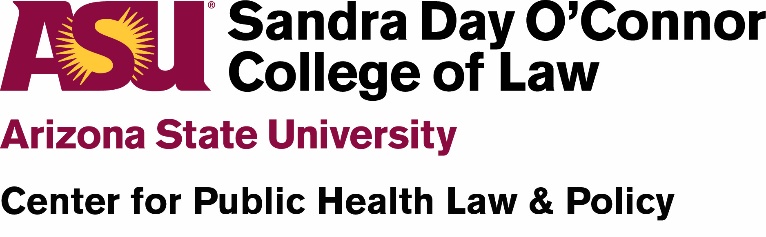 Health Law and Policy Certificate Application FormThank you for your interest in the Health Law and Policy Certificate from ASU Law. Please provide the following information:Name: _____________________________________________________________ASU Email Address: __________________________________________________College |Major (e.g., ASU | B.S. – Global Health): _____________________________________________________________________________________________ASU Law - Degree Sought (e.g., JD, LLM, MLS): _____________________________Expected Month/Year of Graduation: ____________________________________Preferred ASU Law Faculty Advisor (if any): _______________________________Health law and policy topics of interest (e.g. Medicare, malpractice, elder law): ____________________________________________________________________________________________________________________________________Background in health law & policy (e.g., additional degrees, experience, research):______________________________________________________________________________________________________________________________________Please email or return this completed form to Professor James G. Hodge, Jr., JD, LLM, Room 590 | james.hodge.1@asu.edu 